深圳博物馆低值易耗品采购项目招标文件                    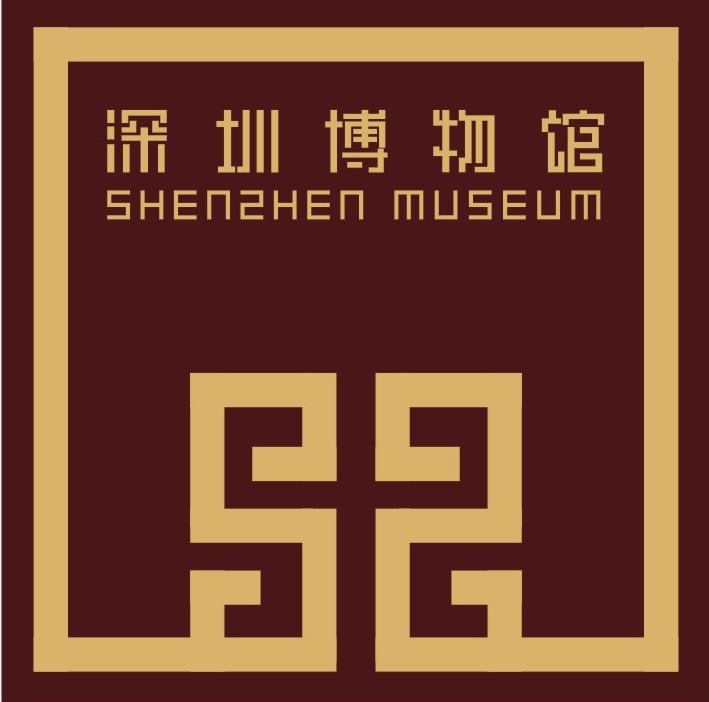 深圳博物馆招标文件项目名称：深圳博物馆低值易耗品采购深圳博物馆二〇二一年二月目  录第一章： 投标邀请   ----------------------------------------------------3第二章： 投标资质要求 --------------------------------------------------3第三章： 项目内容及要求 -----------------------------------------------4-8第四章： 发、开标时间安排 --------------------------------------------9-10第一章：投 标 邀 请 书一、招标项目的名称、简要要求1、项目名称：深圳博物馆低值易耗品采购2、项目描述：我馆需定期采购1——12月份办公用低值易耗品，根据清单进行单价的报价，按实际需求数量结算。3、本项目采取公开招标。4、采取单价合理最低价中标法。第二章   投标方资格要求1、在中华人民共和国工商注册具有独立法人资格的企业。2、具有办公用品、办公设备购销的经营范围。 第三章     工程量清单及要求一、工程量清单：备注：1-106项的报价做为重要的参考依据。二、其他要求：1、下单后3天内送货到我馆指定地点，急需用品需第2天送到。2、投标人保证所供应的产品是正品，产品齐全，所有产品需在保质期内。3、售后服务：如有产品更换，送货单和发票及时送达馆内；三、付款方式：按实际发生额每月结算。第四章  发、开标时间的安排　  一、报名及获取标书方法：1、报名及获取招标文件时间：2021年2月18日——2021年2月22日，每个工作日上午10:00——11:00，15:00——16:00（北京时间）。 　2、报名及获取招标文件地点：深圳博物馆历史民俗馆北区106室。3、有投标意向的投标人必须在报名截止时间前到上述地址报名和获取招标文件。4、报名及获取招标文件应提交的材料：（1）营业执照复印件，市场监督管理局网站上自行打印的公司经营范围，（2）法定代表人证明书原件，（3）法定代表人授权委托书原件。（4）诚信证明。以上资料复印件均需加盖公章。5、报名及获取招标文件方式：现场审核报名资料后获取招标文件。6、如在投标报名后弃标，须于2021年2月22日17:30（北京时间）前电话告知（联系电话：88127517），否则将纳入我馆招投标诚信档案。7、任何要求对招标文件进行澄清的，应在2021年2月22日11:30（北京时间）前以书面形式通知深圳博物馆。二、投标资料包含1）装订好的标书（一式两份）所有投标文件需加盖公章并密封，否则，造成投标人废标或取消资格，责任由投标人负责。三、投标截止时间、开标时间及地点1、递交投标文件时间：2021年2月23日10:30（北京时间）2、投标截止及开标时间：2021年2月23日10:30（北京时间）3、开标地点：深圳博物馆新馆北区二楼会议室。4、开标办法：1）投标人参加开标会，2）当众拆封标书，3）合理最低价中标法确定供应商。联 系 人：王奕萍通讯地址：深圳市福田区市民中心A区博物馆北区106室邮政编码：518027　　   电　　话：88127517传　　真：88125829 深圳博物馆2021年2月7日序号商品名称单位日本斑马牌水性笔/毛笔+硬笔支卷笔刀/晨光米菲/FPS91202个铅笔-中华 6151 HB支铅笔-中华101-2B支条纹笔百乐-BL-5M/黑色支签字笔-晨光按制GP-1008/黑色、红色、蓝色支按动中性笔/斑马/0.4mm/0.5mm支秀丽笔斑马-中楷支荧光笔-齐心HP908支白板笔-班马大号NWB-120M/黑色支签字笔-百乐  0.38支签字笔-百乐  0.5支签字笔-百乐  0.7支签字笔-斑马BE-100/黑色/0.5支签字笔-晨光GP-1111/黑色/0.7支签字笔-晨光GP-1115/黑色/0.7支签字笔-齐心GP306/黑色支签字笔芯-得力6916支箱头笔-班马大号MO-150/黑色支箱头笔-斑马小号MO-120/黑色支箱头笔-齐心MK804 小号/黑色支得力直液笔/s856/0.5/黑色/红色/蓝色支橡皮-蜻蜒PE-01块涂改带-得力/30m个涂改液-日本派通支圆形金属笔筒-广博/WZ5922个笔记本-渡边N2050本笔记本-渡边软抄N1030本笔记本-渡边无线软抄G4507/4503本笔记本-渡边线圈软抄S5507/5503本笔记本-前通D65-B502本长尾夹-齐心19mm彩色筒装B3635筒长尾夹-齐心19mm彩色筒装B3635个长尾夹-齐心25mm黑色盒装B3608个长尾夹-齐心32mm黑色盒装B3607个长尾夹-齐心41mm彩色筒装B3632筒透明胶----得力(1cm)个透明胶----得力(1cm)个固体胶-百特 22G  PKA6D支胶水-百特液体 PKA5D支PP档案盒-齐心55MM-HC-55/兰色个热敏纸-57MM*50M箱（100卷）贴纸/口取纸包雨伞套---长伞包（100个）雨伞套---短伞包（100个）订书机-得力0306个订书机-圣山2090个订书针-齐心B3058盒订书机-圣山2096个剪刀-得力6009把直尺-旭帆 3301把订书针MAX NO.10-1M盒5号充电套装-4粒电池--超霸—1300MAH套7号充电套装-4粒电池--超霸—850MAH套纽扣电池-超霸GPGP192LR41/AG3粒电池-金霸王 5#/4粒/排排电池-金霸王 7# 4粒/排排南孚9伏电池个电水壶--金灶T-75A个胶杯-光富达019 加厚条茶壶_金灶TP-767个插座-公牛GN-216一开六位/5M个插座-公牛GN-313六位六开/3M个插座-公牛一开三位 1.8米个维达盒装纸巾V2055条维达卷纸—蓝色金理V4028 180G条防霉驱虫灵-中酉生物 020盒垃圾篓--得力9553个垃圾桶---得力圆形9555个洁柔卷纸JJ026-02条洁柔盒装纸-JH010条维达超韧/S/3层*130提双鹿/强劲碳性电池9v/方形/1604G/6F22/排茶趣杯/飘逸杯--金灶/TP200/1000ML个亿维锂-亚硫酰氯电池3.6v/ER14505个一次性活性炭口罩/宜舒包一次性无纺布条形帽包白手套-全棉 100%纯棉 10对/包(礼仪手套)对回形针-齐心B3500/29mm盒大头针-上海牌DP321盒起钉器-益而高1029个毛笔--苏娥笔莊-中楷支介刀片-日钢18MM盒介刀-日钢RG229把茶趣杯/飘逸杯--金灶/TP200/1000ML个文件夹-齐心 AB151A-W/双夹/蓝色个文件架--得力-9217塑料三层个文件架—得力—9845塑料三栏套按扣式文件袋-齐心C330个资料册-齐心NF30AK/蓝色本活页本-6孔本资料册-齐心PF60AK/蓝色本文件档案袋齐心-F118个文件盘-远生三层US-10431/灰色套文件夹-齐心 AB151A-P/单夹/蓝色个胶纸座-富强8803个胶纸座-益而高898M个台笔-得力支小装订机-KOYO个大装订机-KOYO KYSCL个小装订夹-KOYO  SCL30/盒盒大装订夹-KOYO SCM 30枚/盒盒得力标签纸70mm*50mm/100卷卷单板夹--齐心A744个告示贴-五色 YS871N  益而高14A001 五色荧光指示贴包告示贴-益而高3"×3"TY654本双面胶-嘉泰/12MM卷双面胶-日高15MM卷网格拉链袋-齐心A1154个博世钻头1-10mm支白板磁粒-12粒/排新视通个白板磁粒-8粒/排新视通个白板刷-得力7810个白板-新现通1.5*1.2米块大班台垫本台历本个钢卷尺-榕申519  5M把50米纤维卷尺—力成工具-ATM-1111把拉杆夹-金得利Q310个碧丽珠--庄臣-330G支墨汁-一得阁—500G瓶口哨—OK-金属个铁书立-得力9263副打包绳/草绳/小卷卷计算器-齐心C-1200H台密封袋/A4/A3/B5 厚度：20丝个电脑凭证盒A4版个电脑-凭证封面牛皮纸A4版包（50个）书立-益而高9353L副标签纸--虎门金牛本金隆兴（glosen）笔筒皮革多功能收纳盒 黑色 6369个优和--工作卡套6634-2个证件透明套-科记T038个荣誉证书-齐心/C5103/6k本荣誉证书-齐心/C5103/8k本荣誉证书-齐心/C5103/12k本嘉宾题名录-得盛 小A3 红色缎面本软质PVC透明证件卡-齐心T2555-A个皮面本-前通DV69-A501本聘书—天樱55A本聘书---领风7101本结业证书--文鑫12K把彩色工字钉-欧歌 NO. 9005 大盒装盒印台-旗牌0#EHJ-2/红色个印台补充油-旗牌0#EHJ-2/红色支钥匙扣--欧哥个扫把套装-配垃圾铲—顺鸿6910套石英挂钟-金钟宝3055圆形个天然樟脑丸500g—玉樟牌（不含萘及对二氯苯）包牛皮纸档案袋--得力个白手套-点胶 10对/包对一次性透明食用手套-上海包妙洁灵巧性家务橡胶手套/中号包棉毛巾-洁丽雅-6447条除湿剂—叮当婆婆01399盒得力风琴包（13格）个号码机专用油墨  (黑色)个科记台座个齐心网格拉链袋个一次性无纺布条形帽包一次性手术衣件砂纸/钻石牌/氧化铝耐水/200目/400目/600目盒海氏海诺防水创口贴/常规盒